COLIBRI  LOGO REGION 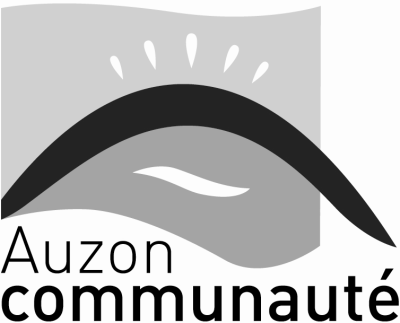 LISTE DES PRESTATAIRES CONVENTIONNES DANS LE CADRE DU TRANSPORT A LA DEMANDE AU 1ER JANVIER 2021Taxi BADON 		04 71 74 61 20 / 06 61 00 22 11Taxi BEZANGER 	04 71 76 17 91/ 06 42 49 73 62Taxi GRAILLE 	09 63 52 75 72 / 06 99 65 19 61Taxi CINDY		06 61 41 61 52CECILE TAXI		06 50 63 00 08Taxi POMMIER    0471763695 ou 0471749074Taxi ARNAUD       04 73 96 16 58